SRINIVAS B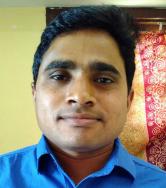 Mobile No: +918971399179Email:srinivasa7b@gmail.comCareer objective:To strive for excellence and to work hard for the organization, ability to manage day to day food operation process. Executing quality standard, Standard implementation in the organization along with quality based business support. Verification and Validation hold the distinction of significantly enhancing product quality, effectuating cost reductions. Quality labs and ensuring adherence to quality system like ISO, GMP, GHP and HACCP. Enterprising leader with proven abilities in leading multi skilled teams towards achievement of organization goals and industry best practicesProfessional experienceWorking Sr. Food Safety Quality Assurance Executive at The Akshaya Patra Foundation, Mysore, 1st AUGUST 2013 to till date.Worked as Food Safety Quality assurance Executive at Hindustan Food and Beverages, Mysore, (1st June 2009 to 31st July 2010) (15th July 2012 to 31st July2013).Underwent research at Central Food Technical Research Institute Mysore.Skills summaryAs a Biotechnology Professional I carry 5.9 years of experience in food industry and have a strong drive to develop business achieve organization goals and exceed customer satisfaction.Experience in the food industry and knowledge of ISO, GMP. GHP and HACCP.Establishment, implementation and maintaining of effective food safety and quality and its operation.Assuring that food safety and Production meets health, sanitation, and quality standards set by the ISO,  Commitment to adhere and perform and function in accordance to ISO, GMP, GHP, HACCP.Supervise pest control management in the entire premises.Strong internal personal, communication and leadership skills.Quick learning and problem solving skills.Underwent research project at Central Food Technical Research Institute of India, Mysore.Roles and ResponsibilitiesOrganization: The Akshaya Patra Foundation MysoreRole: Sr. Food Safety and Quality Assurance Executive Period: 1st Aug 2013 to till dateResponsibilities: Oversee the daily quality operations of food processing.To coordinate with Team and review the ongoing food safety management system activities from time to time and report the status to the operation manager.Monitoring and verification of PRP, OPRP, critical control point, and other sanitation process Monitoring and verification FIFO, FEFO, GMP, cGMP, HACCP, ISO, SOP, SSOP and documentation.Control of non-conforming products. Responsible for corrective action in case of any non-conformity observed.Ensuring the food safety requirements as per Standards.Ensuring the product identification and traceability.Ensuring proper raw material and finished product storage.Ensuring calibration of equipment with maintenance departments.Ensure that production meets health, sanitation, and quality standards set by the ISO, GMP, GHP and HACCP.To keep up all the quality standards followed in the kitchen, prepare documents & reports.Handling all types of food chain complaints regarding customer, quality and production & root cause analysis.Sampling chemical and microbiological analysis for external laboratory analysis and follow upImplement stringent monitoring systems and quality plans to ensure high quality standards at all the stages of food processing.Identify the areas for improvement in the unit on a continuous basis.Monitoring and implementation of pest management, waste management and non environment activitiesReview employees working.Organization: Hindustan Food and Beverages, MysoreRole: Food Safety and Quality Assurance ExecutivePeriod: (1st June 2009 to 31st July 2010) and (15th July 2012 to 31st July2013)Responsibilities:Monitoring of raw materials in FIFO, FEFO manner.Implementing, GMP, cGMP, HACCP.Monitoring PRP, OPRP, CCP, SOP and SSOP & documentation.Finding non-conforming and deviations and giving corrective.Check and ensure the cleanliness and hygiene and of the entire area and premises. Continual improvements of quality.Check and ensure the personal hygiene of the employees.Ensure all the workers are following GMP, GHP and HACCP.Ensure the quality and safety of the received raw materials.Supervise roasting of the coffee seeds and powdering.Supervise the equipment sterilization and sanitization.Supervise and monitor the temperature of liquid coffee concentrate.Checking the quality of liquid coffee concentrate during processing at a regular intervals and finalizing the product as per company specified standards.Ensure that production meets health, sanitation, and quality standards set by the FSSAI, GMP, GHP and HACCPAbility to proactively identify the areas of improvement.Supervise the pest control services.Testing and Analysis of finished product of liquid coffee.Research Institute: Central Food Technical Research Institute (CFTRI)Project Title: Polysaccharides and Biological activities in Mulberry leaves.Description: The project was carried at department of biochemistry and nutrition CFTRI Mysore.The project was focused on Moisture content in mulberry leaves, determining water soluble Polysaccharides, determination of dietary Fibers.Analytical methods: Total sugar content and Uronic acid content by UV- Visible Spectrophotometer,Identification of different kinds of Sugars by GLC method, Determining Antioxidant enzyme activity, Antioxidant assay (Free radical scavenging activity, ABTS radical scavenging activity, Reducing ability i.e. FRAP) and Estimation of total Phenolic by  folin-ciocalteau method content, Analysis of Phenolic compound HPLC method.UGC National Work shopWorkshop name: Advanced training in Proteomics and GenomicsDescription: Managing biological data, data retrieving from NCBI, EBI, Uniport, Swissport, PDB, Data mining from Entrez,SRS, Expasy, other database searches BLAST, FASTA, Pairwise alignment, Multiple sequence alignment using Clustal W, Phylogenetic analysis using Phylip, graphics and visualization using Rasmol, Cn3d, and structural predictions.academic overviewPostgraduate in Biotechnology (with Bioprocess Technology, Bioanalytical Techniques Food Biotechnology, Environmental biotechnology, Plant Biotechnology, Animal Biotechnology, Microbiology, Plant diversity and human welfare, Seed health and diagnostics, Biophysics and Structure Biology, Molecular Genetics, Proteomics, Molecular Biology, Gene Technology, Biostatistics and Bioinformatics, Immunotechnology, Cell Signaling and Communication, Enzymology and Metabolism) from the University of Mysore, Mysore.Undergraduate in Biotechnology (with Chemistry, Microbiology, Zoology and Environmental science) from the University of Mysore, Mysore.PUC from Karnataka state board, Raichur.SSLC from Karnataka state board, Raichur. Technical SkillsComputer skills: Windows OS, MS Office, and InternetPersonal InformationName			:	Srinivas BadappaFather's Name		:	BadappaDate of birth		:	07-04-1987Sex			:	MaleMarital status		:	SingleNationality		:	IndianRegional		:	HinduLanguages Known	:	English, Hindi, Kannada and TeluguPassport Number	:	N7719085Email Id		:	srinivasa7b@gmail.comAddress	:	Srinivas. B, H. No. 1-4-1346-497, IDSMT layout, Air Road, Raichur (District)Karnataka (state) Pin code 584101, INDIADeclarationI hereby declare that all the details furnished above are true and correct to the best of my knowledge and belief.Place: Srinivas b